Ответить на вопросы (при необходимости пользоваться конспектом прошлого урока):Сколько тональностей первой степени родства имеет любой мажор/минор?Сколько и какие из родственных тональностей образуют диатоническое родство с данным мажором/минором?Сколько и какие из родственных тональностей образуют гармоническое родство с данным мажором/минором?Сколько родственных тональностей доминантовой группы имеет любой мажор? Перечислить их.Сколько родственных тональностей субдоминантовой группы имеет любой мажор? Перечислить их.Сколько родственных тональностей доминантовой группы имеет любой минор? Перечислить их.Сколько родственных тональностей субдоминантовой группы имеет любой минор? Перечислить их.Модуляция в доминанту из мажора (dur – dur).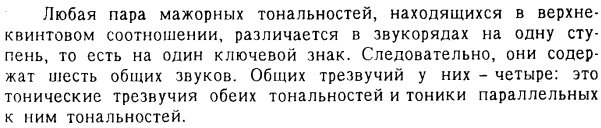 Рассмотрим отдельно каждый вариант общего аккорда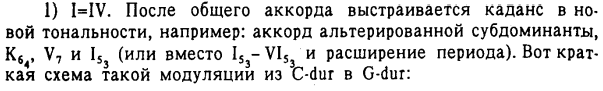 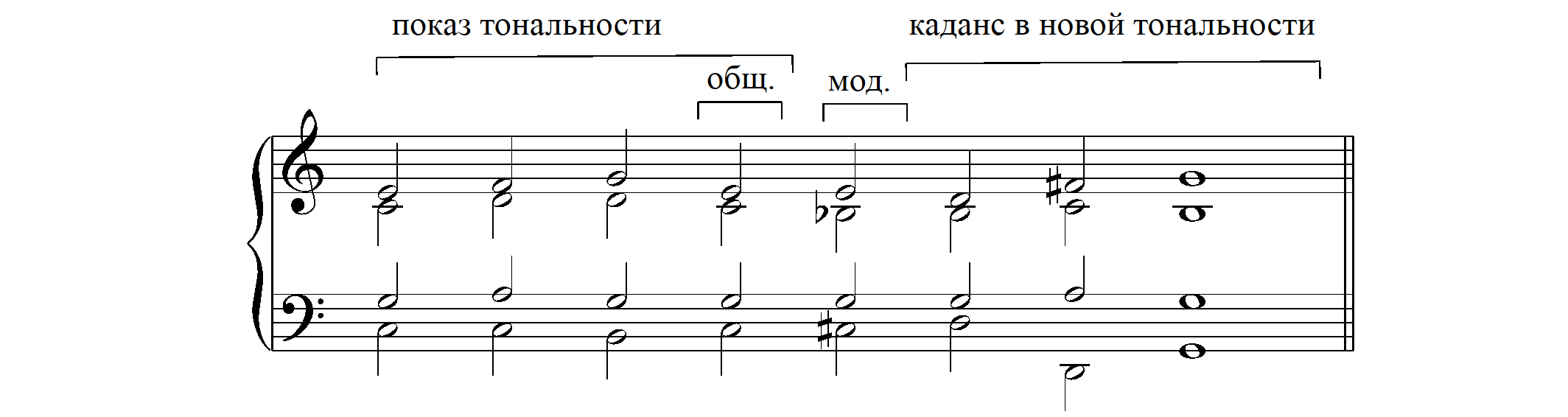                               T          II2         D6      T = S     DDVII7   K64        D7            Т                 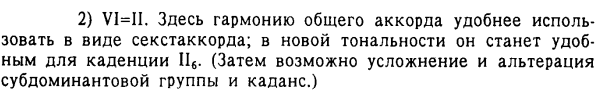 В этой схеме есть отклонение в тональность общего аккорда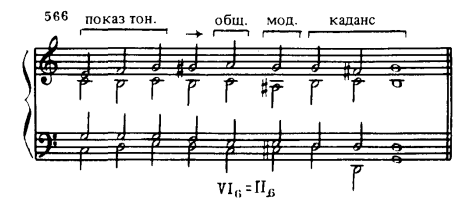                                 T       D43      T6      VII43  VI6=II6 DD43#1   K64    D7 (неп.)     Т                 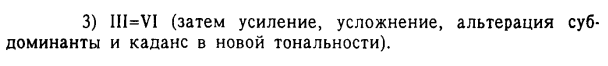 В этой схеме также есть отклонение в тональность общего аккорда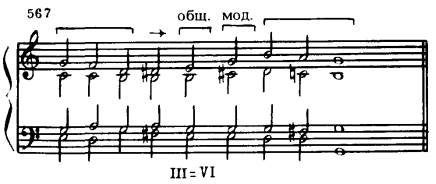                                   T    II7       D    D43 III=VI  DD6     K64      D7        TМодуляция в доминанту из минора (moll – moll). У минорных тональностей в верхнеквинтовом соотношении также четыре общих аккорда.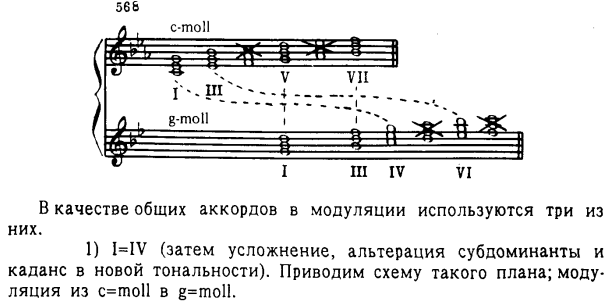 (схема аналогична первому варианту из мажора )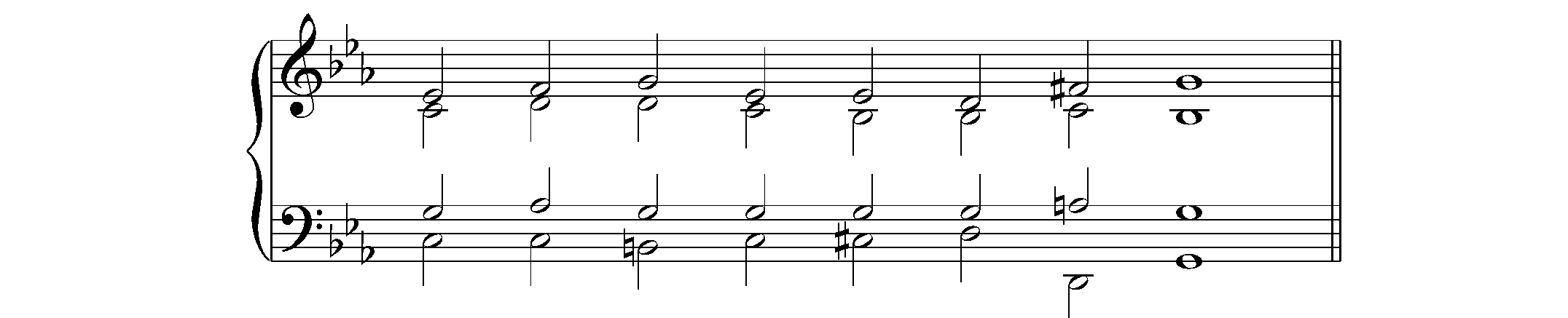                                           t          II2      D6      t = s  DDVII73   K64      D7               t                 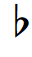 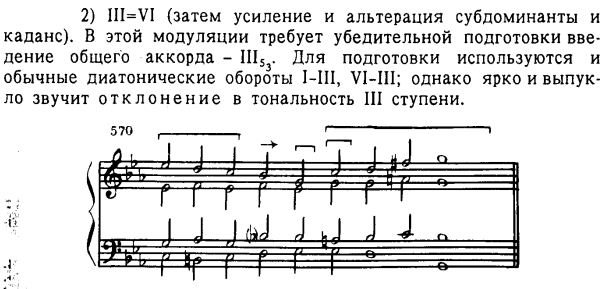 Менее удобный вариант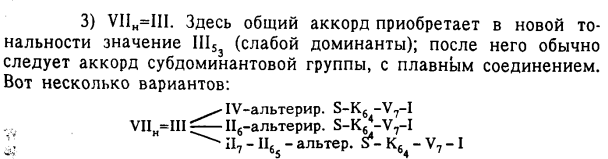 Модуляция из минора в мажорную доминанту (moll – dur). 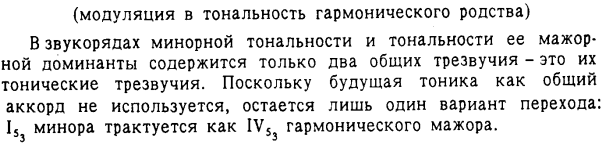 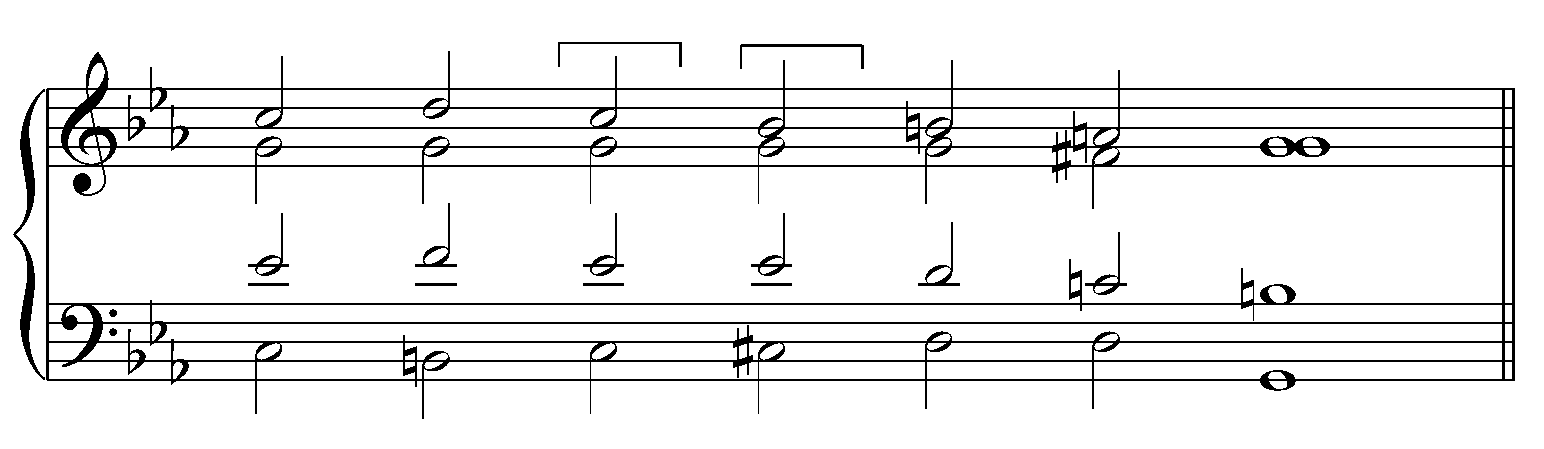                                                                    t = sг   DDVII73        В музыке иногда встречается модуляция  через  отклонение. Этот вариант модуляции отличается более ранним появлением новой тоники. Новая тоника появляется в результате отклонения, а затем закрепляется полным  кадансом. (Гурилев "И скучно, и грустно",   "Разлука", "Матушка-голубушка"). ДОМАШНЕЕ ЗАДАНИЕИграть две-три модуляции по схеме, выбранной из предложенных выше.F  C;     G  D;       g  d;     d  a;      d  A;    D  A.Написать аккордовую схему модуляции  h  fis.                                5t6  D43   t = s  DDVII653 K64  D7  t                 Гармонический анализ – два примера. Хрестоматия Незванова, Лащенковой №№ 271 (обязательный); 259 или 260. Практическое задание 2 и 3 (один из примеров) прислать по окончании урока, остальные в течение недели к 22.05. Видеозапись игры ОБЯЗАТЕЛЬНА ПреподавательЮшкова Елена ВалентиновнаУчебная дисциплинаГармонияСпециальность53.02.04 Вокальное искусство     Курс 3Дата занятия08.05.2020Тема Модуляция в доминантовом направлении